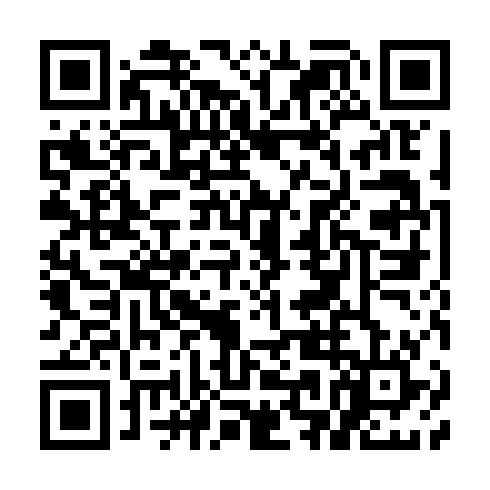 Ramadan times for Jaworowo Drugie Pruchniatka, PolandMon 11 Mar 2024 - Wed 10 Apr 2024High Latitude Method: Angle Based RulePrayer Calculation Method: Muslim World LeagueAsar Calculation Method: HanafiPrayer times provided by https://www.salahtimes.comDateDayFajrSuhurSunriseDhuhrAsrIftarMaghribIsha11Mon4:084:086:0411:503:415:385:387:2712Tue4:064:066:0111:503:435:405:407:2913Wed4:034:035:5911:503:445:425:427:3114Thu4:014:015:5711:503:465:445:447:3315Fri3:583:585:5411:493:475:465:467:3516Sat3:553:555:5211:493:495:475:477:3717Sun3:533:535:4911:493:505:495:497:3918Mon3:503:505:4711:483:515:515:517:4119Tue3:473:475:4511:483:535:535:537:4320Wed3:453:455:4211:483:545:555:557:4521Thu3:423:425:4011:483:565:565:567:4722Fri3:393:395:3811:473:575:585:587:4923Sat3:363:365:3511:473:596:006:007:5124Sun3:343:345:3311:474:006:026:027:5425Mon3:313:315:3011:464:016:036:037:5626Tue3:283:285:2811:464:036:056:057:5827Wed3:253:255:2611:464:046:076:078:0028Thu3:223:225:2311:454:056:096:098:0229Fri3:193:195:2111:454:076:116:118:0530Sat3:163:165:1811:454:086:126:128:0731Sun4:134:136:1612:455:097:147:149:091Mon4:104:106:1412:445:117:167:169:122Tue4:074:076:1112:445:127:187:189:143Wed4:044:046:0912:445:137:197:199:164Thu4:014:016:0712:435:157:217:219:195Fri3:583:586:0412:435:167:237:239:216Sat3:553:556:0212:435:177:257:259:247Sun3:523:526:0012:435:187:277:279:268Mon3:493:495:5712:425:207:287:289:299Tue3:463:465:5512:425:217:307:309:3110Wed3:423:425:5312:425:227:327:329:34